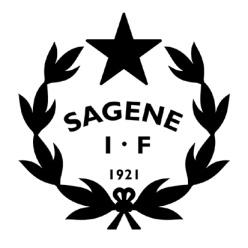 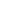 Tid: 		28.01.2020 kl. 18- 20.Sted:		Klubbhuset.Inviterte:	Hele styret.Frafall: 	 	Sykkel, Landhockey, Bryting, Innebandy, FotballSAKSLISTE STYREMØTEÅpning av møtetGodkjenning av innkalling.Vedlegg: Innkalling styremøte 28.01.2020.Vedtak: Innkallingen godkjennes uten anmerkninger. Godkjenning av protokollerVedlegg: Protokoll styremøte 12.12.2019Vedtak: Protokollene godkjennes uten anmerkninger.  Vedtakssaker Sagene IFs økonomi – Regnskap 2019, status tiltak likviditet, kontantprinsipp medlemsavgifter?Vedtak: Avklare forhold til sykkel (betale for seg selv), videre oppfølgingÅrsmøtet 2020 – Innkalling, forretningsorden, dirigent, valgkomiteen, kontrollkomiteen.Vedtak: Avklare at leder og nestleder velges 2 år, forretningsorden godkjennesBehovsplan for idrett og friluftsliv – Innspill til rullering/høring våren 2020?Vedtak: Fokus på tennis, videreutvikling av Voldsløkka Sør, få på plass ordentlig dekke på Voldsløkka IS, garderober for Sandvolleyball, utebandybane, ny 7’er bane kunstis og kunstgressSagene IF allidrett/turn – Status og veien videre (Siri Moe).Vedtak: Styret bør stille opp på slike oppstarter, få utstyr delt ut på første dagen,  hindre frafall med flere tilbud til de som ønsker mer bredde, ballspill som prøvde alle spillene (Prøve litt flere ting med en lavere kontingent, lavterskel (8-12 år), fra Allidrett) Hvordan kan vi gjøre dette for å få flere glade barn? Motiverte trenere, Avdelingene må stille med ressurser når Pak sender henvendelseInkluderingsarbeidet – Rapport 2019, søknad/plan 2020Vedtak: Drive det som vi skal gjøre, ikke kalle det for integrering. Ha fokus på aktivitet. Søke og rapportere på integrering. Vurdere hvordan vi skal markedsføre de åpne skolene, stille opp på foreldremøter for å fortelle om våre aktiviteter, opprette eget kommunikasjonsutvalg for å spre informasjon på sosiale medier og sørge for aktiv handling, skaffe klasselister i samarbeid med bydelen.Sagene IF svermen – Arbeidstrening 13- 15 åringer, flere ungdommer enn vi klarer, søke IMDI?Organisering av dugnader 2020 – Oslo sommertid og Norway cup. Vedtak: Bernhard er ansvarlig for Oslo Sommertid med Siri som mentor, det vil bli arrangert felles informasjonsmøte. NORWAY Cup: Ragnhild tar ansvaret, 1ar bidrar i forhold til vanskelige spørsmålVM i bandy for kvinner på Voldsløkka i vinterferien – Status og mannskap.Vedtak: Bandy trenger hjelp til kioskdrift, de tar ansvaret for arrangementet.Orienteringssaker (20 min)Faste saker som settes opp på hvert møte: www.sageneif.no  – Oppgradering med utfordringer. Parkering på Voldsløkka nord for kunstisbanen – Utdeling av parkeringskort til styremedlemmene.Høringssvar detaljregulering nedre del av Voldsløkka – Våre innspill til hva nedre del fylles med.  Økonomigruppa – Status etter 2 møter Regnskapsrapport pr. 31. desember 2019 – Ikke endelig!Rapport utestående fordringer.Kartleggingsskjema avdelingene.Avviksrapportering HMS.Vedtaksprotokollen.MØTEPLAN 2020STYRESAKER FREMOVER:Oppfølging av utbyggingen av Voldsløkka sør - høringssvar. Møte- og kursplan 2020 (AU)Revidering årshjul (AU)Anbefalinger fra økonomigruppaBudsjett 2020Allidrett – Mål og organisering? GDPR – nye personvernregler i Sagene IF. Rehabilitering av tennisbanene på Voldsløkka - drift. Anleggssituasjonen for Sagene IF fotball – Status og løsninger.Nye idretter – Håndball? Badminton? Nytt medlemsregister og ny nettside100- års jubileumFornye Anti- doping policy (nytt styret)Gjennomføre bedre klubb (nytt styre)MøteUkedagDatoTidspktStedStyret/strategiTirsdag28/118:00KlubbhusetAUTirsdag25/218:00KlubbhusetStrategiTirsdag03/318:00KlubbhusetStyretTirsdag17/318:00KlubbhusetÅrsmøteTorsdag26/318:00KlubbhusetStyremøteTorsdag16/418:00KlubbhusetStyreseminarTorsdag7/518:00KlubbhusetAUTirsdag19/518:00KlubbhusetStrategiTirsdag2/618:00KlubbhusetStyretTirsdag16/618:00KlubbhusetAUTirsdag11/818:00KlubbhusetStyretTirsdag25/818:00KlubbhusetStrategiTirsdag15/918:00KlubbhusetAUTirsdag22/918:00KlubbhusetStyretTirsdag20/1018:00KlubbhusetAUTirsdag10/1118:00KlubbhusetStrategiTirsdag17/1118:00KlubbhusetStyret + julebordTorsdag17/1218:00Klubbhuset